Service RHDescription de fonctionLa loi de continuité et de régularité« Le service public doit fonctionner de manière continue et régulière, sans interruption, ni suspension. »De par cette spécificité le contenu de cette description de fonction pourrait évoluer, subir d’éventuels changement dans l’intérêt du service et dudit principe de continuité et de régularitéDonnées pratiques Envoyer un CV accompagné d’une lettre de motivation signée + copie diplôme requis  • par courrier à: Administration Communale de Molenbeek-Saint-Jean Service GRH - Référence «PSE.»Rue du Comte de Flandre, 20 1080 Bruxelles • par e-mail à: candidature@molenbeek.irisnet.be L’administration communale de Molenbeek-Saint-Jean poursuit sa politique de diversité, de non-discrimination et d’égalité des chances. Elle est avant tout à la recherche de talents et compétences.Administration Communale de MOLENBEEK-SAINT-JEAN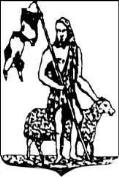 Gemeentebestuur van SINT-JANS-MOLENBEEKIdentification de la fonctionDénomination de la fonction : INFIRMIER(E) au Centre PSE                    H/FNiveau : BService : Centre P.S.E. (rattaché au service de l’Instruction Publique)Département : Education, Petite Enfance, Sports et JeunesseDate de création : 17/01/2020Rôle prédominant :  Support/Expert             MissionConformément au décret du 20 décembre 2001 (modifié par le décret du 19/10/2007) du Gouvernement de la Communauté Française, les programmes de promotion de la santé sont réalisés, en fonction du projet-santé élaboré, par le personnel du service et le personnel du centre psycho-médico-social et sont coordonnés sous la responsabilité du médecin responsable du service.Activités principales1.en tant qu’infirmièr(e), participer à la prévention, la surveillance et la promotion de la santé de chaque enfant de l’enseignement fondamental communal afin de garantir un cadre de vie et de travail sainsExemples de tâches :réaliser des dépistages visuels de tous les élèves de 4°primaire;réaliser des tests neuro-moteurs de tous les élèves de 3°maternelle;organiser des visites médicales;réalisation des biométries de toutes les visites médicales : 6°primaire, 2°primaire, troisième maternelle, 1ière maternelle ;prophylaxie des maladies transmissibles : (pédiculose, gale, teigne, tuberculose, méningite,..)appliquer des mesures éventuellement décidées par le médecin scolaire ou le médecin inspecteur de la Fédération Wallonie-Bruxelles;donner les premiers soins en cas d'accident et approvisionnement des armoires de pharmacie;faire des entretiens avec les parents pour un suivi correct des visites médicales;collaborer avec les assistantes sociales;participer aux réunions de guidance des élèves de troisième maternelle avec le PMS de la COCOF ;s’occuper de la surveillance sanitaire des stations de plein air de Pâques et vacances d'étéseconder le médecin lors des vaccinations2.en tant que collaborateur, encourager et organiser des animations de promotion de la santé  à l'école afin de contribuer ainsi à construire et à modifier les comportements relatifs à la santé et à la maladieExemples de tâchespréparer et présenter des activités (collations saines, alimentation, hygiène, éducation sexuelle, … conformément au projet de service)3.en tant qu’agent administratif, s’occuper de toutes les tâches administratives afin de collaborer au fonctionnement du service et à l’entretien du bâtiment du PSEExemple de tâchesrécolter des listes de classes ;Planifier et  organiser les visites ;Préparer des dossiers médicaux (anamnèse familiale médicale) ;         recueillir des données : encodage des résultats biométriques à destination du recueil des données statistiques de la Fédération Wallonie-Bruxelles.Vaccinations : organisation des séances de vaccinations (récoltes des données, accords parentaux, seconder le médecin lors des vaccinations);commander les produits pharmaceutiques des écoles et du personnel communal et veiller à leur distributionProfil de Compétences A.Technique (voir référentiel)Réglementations-législations- Droit de l’enseignement- Législation et règlementation relatives à l’enseignement- Législation scolaireMéthodologies-procédures internes- Connaissance des procédures administratives- Formation et développement- Projet pédagogiqueAptitudes techniques- Accompagnement d’un groupe de jeunes- Animation - Outils pédagogiquesContexte interne et externe- Fonctionnement d’une administration communale	Applications bureautiques- Internet- MS Excel, Powerpoint, Word- EmailMatériel-outil-outillage- Agenda- Matériel pédagogique, éducatif et d’animation- Photocopieuse Techniques d'expression écrite/orale- rédaction d’email- règles d’orthographe, syntaxe et grammaireB.Comportemental- Concevoir : prendre du recul, analyser, faire preuve de créativité, développer une vision.- Coordonner/gérer : décider, structurer son travail.- Agir : agir avec intégrité et professionnalisme, s’adapter.- Interagir : communiquer, savoir écouter, coopérer, accompagner.PositionnementPositionnementLa fonction est dirigée par :Sous l’autorité de l’organisation hiérarchique résultant de l’organigrammeLa fonction assure la direction d’un groupe de :Nombre total de collaborateurs et leur niveau sur lesquels est assurée une direction hiérarchique ou fonctionnelle:   la fonction n’assure pas de directionConditions d’accès Conditions d’accès Être porteur d’un diplôme de baccalauréat en soins infirmiersBénéficier d’une spécialisation en soins communautaires est un plusAppliquer scrupuleusement les réglementationsAppliquer les législationsConnaître et respecter, dans l’exercice de la fonction,  l’obligation de confidentialité des données à traiter et, de manière générale, connaître et respecter les règlementations en matière de protection des données à caractère personnelAptitude au dialogueAvoir un bon contact socialAvoir l’esprit d'équipeEtre organiséRespecter le secret professionnelDonner des informations clairesEtre pro-actifEtre polyvalentÊtre porteur d’un diplôme de baccalauréat en soins infirmiersBénéficier d’une spécialisation en soins communautaires est un plusAppliquer scrupuleusement les réglementationsAppliquer les législationsConnaître et respecter, dans l’exercice de la fonction,  l’obligation de confidentialité des données à traiter et, de manière générale, connaître et respecter les règlementations en matière de protection des données à caractère personnelAptitude au dialogueAvoir un bon contact socialAvoir l’esprit d'équipeEtre organiséRespecter le secret professionnelDonner des informations clairesEtre pro-actifEtre polyvalent